MODULO PER L’ESERCIZIO DEL DIRITTO DI SCEGLIERE SE AVVALERSI O NON AVVALERSI DELL’INSEGNAMENTO DELLA RELIGIONE CATTOLICA PER A.S. __________________________ALUNNO __________________________________________________________________CLASSE ____________________________________Premesso che lo stato assicura l’insegnamento della Religione Cattolica nelle scuole di ogni ordine e grado in conformità all’accordo che apporta modifiche al Concordato Lateranense (art. 9.2) il presente modulo costituisce richiesta dell’autorità scolastica in ordine all’esercizio del diritto di scegliere se avvalersi o non avvalersi dell’insegnamento della Religione Cattolica. La scelta operativa all’atto dell’iscrizione ha effetto per l’intero anno scolastico cui si riferisce e per i successivi anni di corso nei casi in cui sia stata prevista l’iscrizione d’ufficio, compresi quindi gli istituti comprensivi, fermo restando, anche nella modalità di applicazione, il diritto di scegliere ogni anno se avvalersi o non avvalersi dell’insegnamento della R.C.□ Scelta di AVVALERSI dell’insegnamento della Religione Cattolica□ Scelta di NON AVVALERSI dell’insegnamento della Religione CattolicaData…………………..                                                         Firma………………………………………………………………………..                                                                                                        (*firma del genitore o dello studente maggiorenne)(*- genitore o chi esercita la patria potestà per gli alunni minorenni)Art. 9.2  dell’Accordo,  con  protocollo  addizionale,  tra  la  Repubblica  Italiana  e  la  Santa  Sede  firmato  il  18 febbraio  1984,  ratificato  con  la  legge  25  marzo  1985,  n.  121,  che  apporta  modificazioni  al  Concordato Lateranense dell’11 febbraio 1929, che recita: “La  Repubblica  Italiana,  riconoscendo  il  valore  della  cultura  religiosa  e  tenendo  conto  che  i  principi  del cattolicesimo fanno parte del patrimonio storico del popolo italiano, continuerà ad assicurare, nel quadro delle finalità della scuola, l’insegnamento della religione cattolica nelle scuole pubbliche non universitarie di ogni ordine e grado. Nel rispetto della libertà di coscienza e della responsabilità educativa dei genitori, è garantito a ciascuno il diritto di scegliere se avvalersi o non avvalersi di detto insegnamento. All’atto  dell’iscrizione  gli  studenti  o  i  loro  genitori  eserciteranno  tale  diritto,  su  richiesta  dell’autorità scolastica, senza che la loro scelta possa dar luogo ad alcuna forma di discriminazione”.                                                                                             *****************************************************MODULO INTEGRATIVO PER LA SCELTA DA PARTE DEGLI ALUNNI CHE NON SI AVVALGONO DELL’INSEGNAMENTO DELLA RELIGIONE CATTOLICA PER A.S……………………………………………………□   A -  Attività didattiche e formative (al momento non attivate. Se gli spazi e le risorse lo consentiranno, saranno attivate in corso d’anno)□   B -Attività di studio e/o ricerche individuali con assistenza di personale docente□   C -  Uscita dalla scuolaFirma ___________________________________  (*firma del genitore o dello studente maggiorenne)Data _____________________________________               Ministero dell’Istruzione, dell’Università e della Ricerca	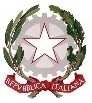 I. I.  S.  “SALVADOR ALLENDE” Liceo Scientifico – Liceo ClassicoSezione associata – I.T. E.  “PIETRO CUSTODI” Amministrazione Finanza & Marketing – Sistemi Informativi aziendaliVia Ulisse Dini, 7 – 20142 MILANO Tel. 02.8461607 - fax 02.89532097 - C.F. 80124490154 –  MIIS02200Cwww.allendecustodi.edu.it; Email: posta@allendecustodi.edu.it; PEC: miis02200c@pec.istruzione.it